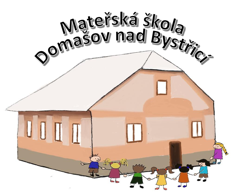 Mateřská škola Domašov nad Bystřicí, příspěvková organizace, Kráká 217, 783 06Tel: 773 378 924   e-mail: skolka.domasov@seznam.cz                                                                                          číslo jednací:____________________	         Žádost o přijetí dítěte k předškolnímu vzdělávání do mateřské školy                   ve školním roce ………..Ke dni:………………			                    Jméno,  příjmení dítěte:……………………………………..……………………………………Datum narození:………………………………..rodné číslo:……………………………………..Státní občanství:……………………………….Kód zdravotní pojišťovny dítěte:………………..Místo trvalého pobytu:……………………………………………………………………………..Žádost podává zákonný zástupce dítěte – žadatel:Jméno, příjmení žadatele:……………………………………………………………………….Místo trvalého pobytu:……………………………………………………………………………Adresa pro doručování:…………………………………………………………………………..Telefonní kontakt:…………………………………………………………………………………e- mail:……………………………………………………………………………………………..Zákonní zástupci se dohodli, že záležitosti přijetí dítěte do mateřské školy bude vyřizovat zákonný zástupce- žadatel:Jméno, příjmení:…………………………………	Podpis:……………………………………..Zákonní zástupci:MatkaJméno, příjmení:……………………………………………………………………………………Místo trvalého pobytu:……………………………………………………………………………..Telefonní kontakt:………………………………………………………………………………….e-mail:………………………………………………………………………………………………OtecJméno, příjmení:……………………………………………………………………………………Místo trvalého pobytu:……………………………………………………………………………..Telefonní kontakt:………………………………………………………………………………….e-mail:………………………………………………………………………………………………Žádám o přijetí na docházku:celodenně                                     polodenně 		5 dní v měsíci                                    	Navštěvovalo již Vaše dítě jinou mateřskou školu? Pokud ano, uveďte jakou a v jakém období:Sourozenci dítěte:Jméno, příjmení:			datum narození:		škola:…………………………………………………………………………………………………………………………………………………………………………………………………………………………………………………………………………………………………………………………………………………………………………………………………………………………………………………………………………………………………………………………Vyjádření lékaře:Dítě je řádně očkováno:…………………………………………………………………..Dítě je zdravé, může být přijato do mateřské školy:……………………………………..Dítě vyžaduje speciální péči v oblasti:…………………………………………………………………………………………………………………………………………………            …………………………………………… ………………………………………………Jiná závažná sdělení o dítěti: ……………………………………………………………..…………………………………………………………………………………………….……...	……………………......                 Datum							Razítko a podpis lékaře          Zavazujeme se, že neprodleně oznámíme mateřské škole výskyt přenosné choroby v rodině, onemocnění dítěte přenosnou chorobou, nebo onemocnění osoby, s níž bylo dítě ve styku. Svým podpisem ztvrzuji, že jsem nezamlčel/a nic, co se týká zdravotního stavu dítěte.Dávám svůj souhlas MŠ k tomu, aby zpracovávala a evidovala osobní údaje a osobní citlivé údaje mého dítěte ve smyslu všech ustanovení zákona č. 101/2000 Sb., o ochraně osobních údajů v platném znění. Svůj souhlas poskytuji pro účely vedení povinné dokumentace školy podle zákona č. 561/2004 Sb., školského zákona v platném znění, vedení nezbytné zdravotní dokumentace, pořádání mimoškolních akcí školy, zveřejňování údajů a fotografií mého dítěte v propagačních materiálech školy, včetně internetových stránek školy a pro jiné účely související s běžným chodem školy. Souhlas poskytuji na celé období docházky mého dítěte do mateřské školy a na zákonem stanovenou dobu, po kterou se tato dokumentace na škole povinně archivuje.UpozorněníBez potvrzení lékaře o stanoveném očkování ( § 50 zákona č. 258/2000 Sb., o ochraně veřejného zdraví) se řízení o přijetí do MŠ zastavuje.Žádost odevzdána dne:…………………..v Domašově nad Bystřicí.Podpis zákonného zástupce- žadatele:…………………………………………………………..Podpis druhého zákonného zástupce:……………………………………………………………*Nehodící se škrtněte